FOR OFFICE USE           SC/ST/                             EWS           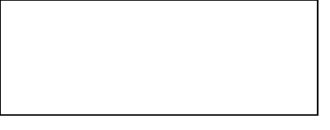 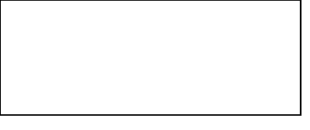 Date            Category      N. Of Tran.       OBC-NCL       PH             BPL                 SGC             Others                REG. No.बच्छेण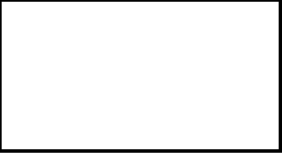 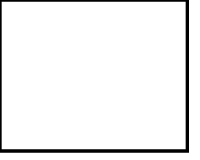 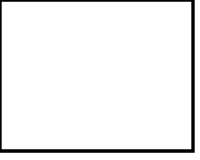 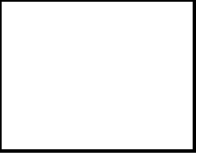 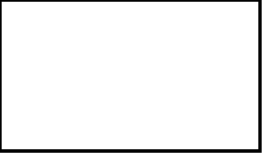 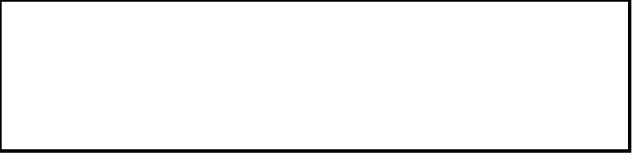 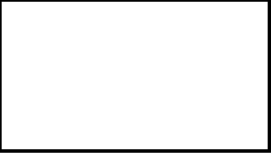 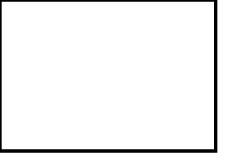                 केंद्रीय विद्यालय भा.ति.सी.पु. करेरा  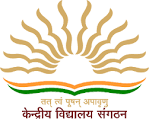          KENDRIYA VIDYALAYA ITBP KARERA
         REGISTRATION FORM          Session/सत्र 2023-24क्रम सं/ S. No. .......................     पंजीकरण के लिए कक्षा / Registration for class------------विद्यार्थी का पूरा नाम  (स्पष्ट शब्दों में) :-Name of Child in full (in Capital letters) -----------------------------------------------------------------लिंग / Sex  पुरूष / Male                स्त्री / Female                  तीसरा लिंग / Third Gender 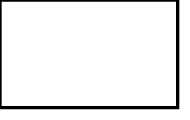 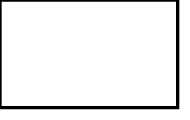 जन्म तिथि (अंको में)                          दिन/ Day          मास / Month                            वर्ष / Year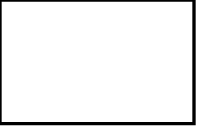 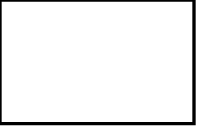 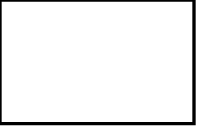 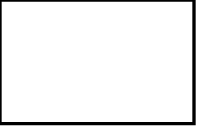   Date of Birth (in figures)		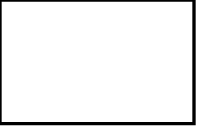 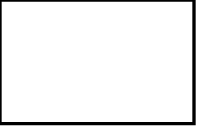 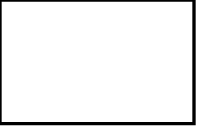 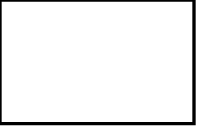      शब्दों में/ In words ---------------------------------------------------------------------------             आयु 31-03-2023 तक                             दिन/ Day        मास / Month                   वर्ष / Year     Age as on 31-03-2023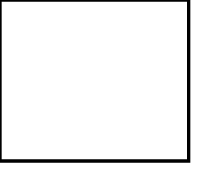 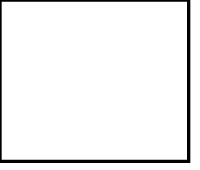 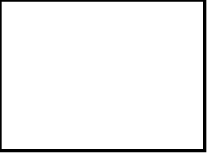 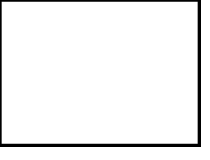 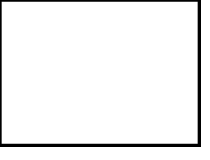 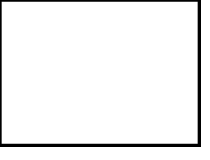 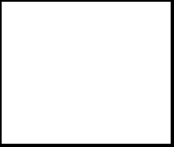 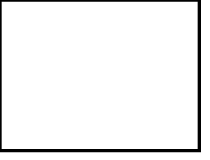 बच्चे का रक्त समूह(Rh फैक्टर सहित )Blood Group of the child (with Rh factor) बच्चे की संबन्धित श्रेणी/ The category to which child belongGen        SC       ST         OBC      OBC          EWS     BPL	     Diff. Abled      SG Child     CL     NCL   यदि बच्चा अनुसूचित जाति/ जनजाति / ओ बी सी (अन्य पिछड़े वर्ग) आर्थिक रूप से कमजोर / बी पी एल / दिव्यांग / इकलौती कन्या श्रेणी से संबन्धित है तो कृपया संबंधित प्रमाण-पत्र संलग्न करे| If the child belongs to SC/ST/OBC(CL/NCL) /EWS /BPL/Diff abled/S.G. Category, then please attach relevant certificate. टिप्पणी-*विधालय से आवास दूरी ∣ दूरी के लिए माता-पिता/ आभिभावक का शपथपत्र मान्य हैआवास प्रमाण पत्र देना आवशयक है ∣ Distance of Residence from Vidyalaya. Undertaking from parents is acceptable for distance. Proof of Residence is compulsory.**31.03.2023 तक पिछले सात वर्ष से स्थानांतरणों की संख्या /No. of transfer during last 7 years as on 31.03.2023***Category of  parents:-             Cat:1 Central government permanent employee     Cat: 2 Employee Autonomous departments under central govt.Cat: 3 State government permanent employee              Cat: 4 Employee Autonomous departments under state govt.Cat: 5 Private job, business, farming, other work(Attach Service certificate issued by competent authority or office for Govt employees only)मैं एतद यह प्रमाणित करता / करती हूँ कि उपर्युक्त प्रविष्टियाँ मेरी जानकारी में सत्य हैंI certify that the above entries are true to the best of my knowledge.                                                                                                                                माता / पिता / अभिभावक के हस्ताक्षर                                                                   					   Signature of Mother /Father/Guardian    दिनांक / Date : ................                                                            पूरा नाम / Full name………………………………..   सेवा प्रमाण पत्र /  SERVICE CERTIFICATE ( केन्द्रीय सरकार / Central Govt.)प्रमाणित किया जाता है कि श्री / श्रीमती .................................................................................. कार्यालय / मंत्रालय में नियमित कर्मचारी के रूप में कार्यरत है∣ वे केन्द्रीय सरकार / रक्षा सेवा / केन्द्रीय रिजर्व पुलिस बल / सीमा सुरक्षा बल / एन एस जी /एस पी जी / सी आई एस एफ / केन्द्रीय सरकार स्वायत संस्था अथवा सार्वजनिक क्षेत्र के उपक्रम जो पूर्ण या आंशिक रूप से केन्द्र सरकार से वित्त पोषित हैं , के नियमित कर्मचारी है तथा उनकी सेवा अस्थानांतरणीय है / पूर्ण भारत में कहीं  भी स्थानांतरणीय है    Certified that Shri / Smt. ……………………………………………………is working as regular employee in the office / Ministry of ……………………………………………….. He /She is regular employee of Central Govt. / Defence Service / CRPF/ BSF / NSG/ SPG/ CISF/ Central Govt. Autonomous Body / Public Sector undertaking fully financed / partially financed by Central Govt. and his / her service are non – transferable / transferable anywhere in India.                                                                    कार्यालय अध्यक्ष के हस्ताक्षर स्थान / Place :                                                (नाम , पद  और कार्यालय की मोहर सहित )दिनांक / Date:                                                     Signature of Head of the office                                                                               (with Name, Designation and Office Stamp)कार्यालय का पूर्ण पता एवं दूरभाष संख्या ..........................................................................................................Complete address and Telephone No. of office……………………………………………………………………………………………….............सेवा प्रमाण पत्र /  SERVICE CERTIFICATE ( राज्य सरकार / State Govt.)प्रमाणित किया जाता है कि श्री / श्रीमती .................................................................................. कार्यालय / मंत्रालय में नियमित कर्मचारी के रूप में कार्यरत है राज्य  सरकार स्वायत संस्था अथवा सार्वजनिक क्षेत्र के उपक्रम जो पूर्ण या आंशिक रूप से राज्य  सरकार से वित्त पोषित हैं, , के नियमित कर्मचारी है तथा उनकी सेवा अस्थानांतरणीय है / पूर्ण  राज्य मे कहीं भी स्थानांतरणीय है∣    Certified that Shri / Smt. …………………………………………………………………….…is permanently working in the office / Ministry of ………………………………………….…………………… He /She is regular employee of State Government /Police Service / State Govt. Autonomous Body / Public Sector undertaking fully financed / partially financed by State Govt. and his / her service are non – transferable / transferable anywhere in state.                                                                  कार्यालय अध्यक्ष के हस्ताक्षरस्थान / Place :                                              (नाम , पद  और कार्यालय की मोहर सहित )दिनांक / Date:                                                        Signature of Head of the office                                                                  (With Name, Designation and Office Stamp)कार्यालय का पूर्ण पता एवं दूरभाष संख्या ...........................................................................................................Complete address and Telephone No. of office…………………………………………………………………………………………………………………   स्थानांतरण संख्या प्रमाण – पत्र / CERTIFICATE OF NUMBER OF TRANSFERS मै.................................................(नाम )..................................(रेंक / पदनाम ) ....................(कार्यालय ) एतद द्वारा यह प्रमाणित करता / करती हूँ पिछले सात साल ( 31/03/2022 तक ) मै एक स्थान से दूसरे स्थान पर मेरे ................................(अंको  व शब्दों में ) स्थानांतरण हुए जिनका विवरण नीचे दिया गया है∣I …………………………………………………………(Name) ………………………………………….(Rank/Designation)of ……........................….(office) do hereby certify that during the past 7 years (up to 31.3.2022) I have been transferred ……………….times. (in figures & words) from one station to another, the details of which are given as under: -मैं जानता /जानती हूँ कि यदि उपरोक्त तथ्य गलत पाए गए तो मेरा बच्चा केंद्रीय विद्यालय में प्रवेश के लिए अयोग्य हो जाएगा ∣            I know that if the above mentioned facts are found incorrect, my child will be disqualified for admission in Kendriya Vidyalaya.                                                                            माता - पिता के हस्ताक्षर                                                                            Singnature of Parentsप्रति हस्ताक्षर /COUNTER SIGNATUREमै .................................................(नाम )..................................(रेंक / पदनाम ) ..................................(कार्यालय ) एतद द्वारा यह प्रमाणित करता / करती हूँ कि उपरोक्त विवरण को कार्यालय अभिलेखो से जाँच कर लिया गया है व सही पाया गया है ∣          I  …………………………………………………………(Name) ………………………………(Rank/Designation)of ………………………(unit / department) hereby certify that the particulars given in above have been authenticated by the records held in the office and found correct.                                                               कार्यालय अध्यक्ष के हस्ताक्षरस्थान / Place :                                             (नाम , पद  और कार्यालय की मोहर सहित )दिनांक / Date:                                                  Signature of Head of the office                                                                 (with Name, Designation and Office Stamp)कार्यालय का पूर्ण पता एवं दूरभाष संख्या .............................................................................................................Complete address and Telephone No. of office…………………………………………………………………………………………………………………..टिप्पणी /Note : एक स्थान पर ठहरने की अवधि कम से कम छ्ह माह होनी चाहिए∣Minimum period of posting / stay at a place should be minimum six months.          सेवा कालीन मृत्यु प्रमाण पत्र /DIED IN HARNESS CERTIFICATE प्रमाणित  किया जाता है कि कुमार / कुमारी .............................स्थानीय  श्री /श्रीमती............के पुत्र / पुत्री है जो ................................( कार्यालय/ विभाग) में नियमित रूप से सेवारत थे  / थी और उनका देहावसान सेवाकाल की अवधि में दिनांक ..........................को हो गया था ∣Certificate that Master / Miss …………………………………………………………………………....is the son / daughter of Late Shri/Smt......……………………………….…………who was Regular employee of ………………………………………(Office / Department ) and he / she died in harness (while in service) on ………………..………………….(date).                                                                       कार्यालय अध्यक्ष के हस्ताक्षरस्थान / Place :                                                 (नाम , पद  और कार्यालय की मोहर सहित )दिनांक / Date:                                                        Signature of Head of the office                                                                      (with Name, Designation and Office Stamp)कार्यालय का पूर्ण पता एवं दूरभाष संख्या ............................................................................................................Complete address and Telephone No. of office…………………………………………………………………………………………………………………………….                                  SELF DECLARATION FORMATI ………………………………………………………Father /Mother of Master / Miss………………………. ………………………………………………………………… age…………………..years , Resident of…………. ….…………………………………………………………………………………………………………………………………complete Address), do hereby declare that the information given in admission form of the admission in Kendriya Vidyalaya Sabarmati and in the enclosed documents is true to the best of my knowledge and belief and nothing has been concealed therein. I am well aware of the fact if the information given by me is proved false / not true at any point of time , admission will be cancelled and I will be liable to legal actions as per guidelines of KVS and any benefits accrued by me or my ward shall be summarily cancelled. Date:-Place:-                                                                                                     Signature of Parents                                                                                                                                                                                                             5. माता-पिता का ब्योरा /Details of Mother/ Fatherमाता / Motherपिता / Father(i)नाम (स्पष्ट शब्दों में)/ Name (in capital letters)(ii)राष्ट्रीयता / Nationality(iii)व्यवसाय / Occupation(iv)कार्यालय का नाम , पूरा पता व दूरभाष /Name of office and full address and Telephone number (What’s app No.) (v)पूर्ण आवासीय पता व दूरभाष (प्रमाण सहित)Full residential address with Telephone number(with proof)(vi)विद्यालय से दूरी Distance from KV(in km.)*(vii)मूल वेतन /Basic pay (viii)स्थानांतरणों की संख्या /No. of Transfer**(ix)माता-पिता की श्रेणी /Category of the Parents***(I/II/III/IV/V)(x)कर्मचारी कोड (यदि है तो )Employee Code  (if any)(xi)Email Address(xii)Adhar card No. of child(Proof Required)क्र सं.S.No.     कार्यालय/ यूनिट       Office/ unit स्थान Place  रैंक/ पदनामRank/ Designationदिनांक / Dateदिनांक / Dateठहरने की अवधि/ Period stayआदेश संख्या / order No.क्र सं.S.No.     कार्यालय/ यूनिट       Office/ unit स्थान Place  रैंक/ पदनामRank/ Designationसे / Fromतक / Toठहरने की अवधि/ Period stayआदेश संख्या / order No.123456                                     DISTANCE DECLARATION I, Shri / Smt …………………………………………………………….F/O/M/O …………………………………………………………..apply for admission to class  …………   hereby declare that the distance from my residence to the KV SABARMATI is…………………….Km. I hereby attached the proof of address of my residence also.Name:……………………………………………………………………………………………………….Address:…………………………………………………………………………………………………….                                                                                                                                                                                         Signature of Parents ………………………………………………………………………Phone No. :………………………………………………………………………………………………(Note: If the declaration above is found to be false at a later stage, then the admission shall automatically stand cancelled.)